Unit 6 Lesson 9: Expressions and EquationsWU Choral Count: Recording to 19 (Warm up)Student Task Statement1 Organize Expressions and NumbersStudent Task Statement2 Equations and 10-framesStudent Task Statement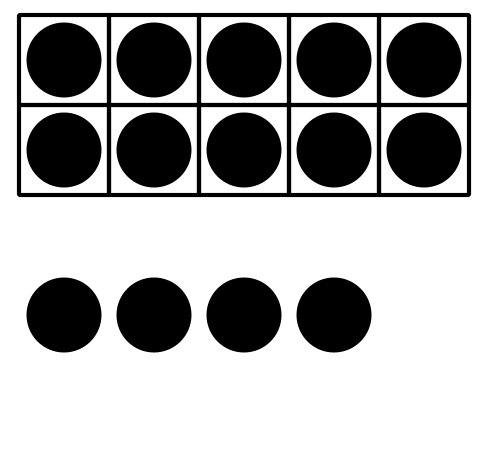 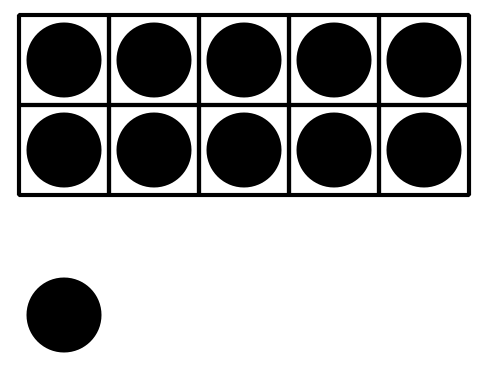 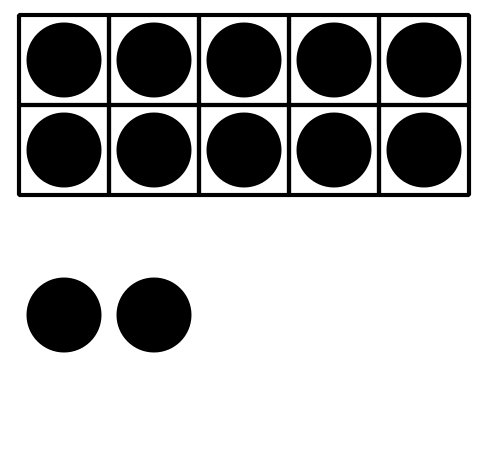 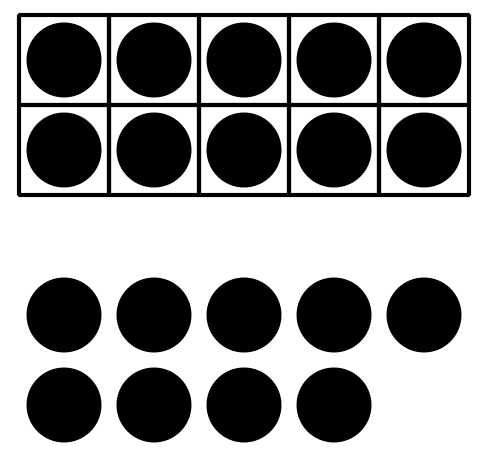 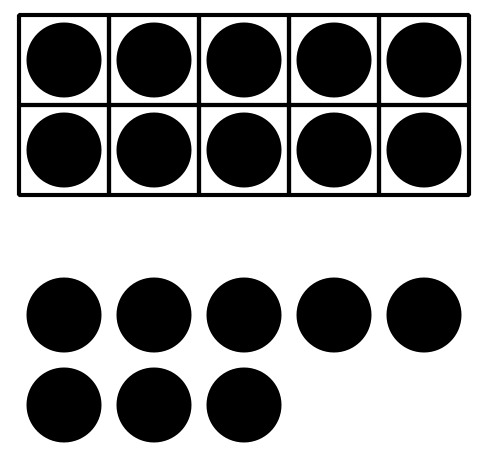 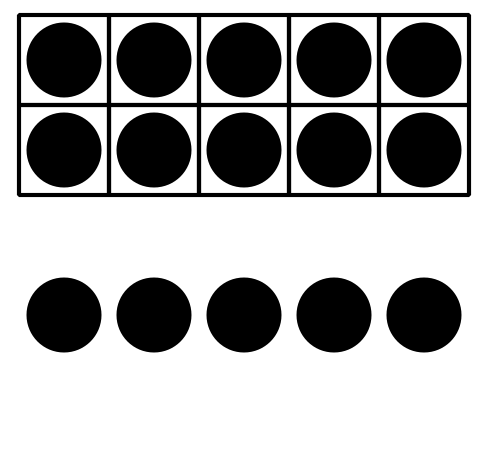 3 Introduce Make or Break Apart Numbers, Numbers 11–19Student Task StatementChoose a center.Bingo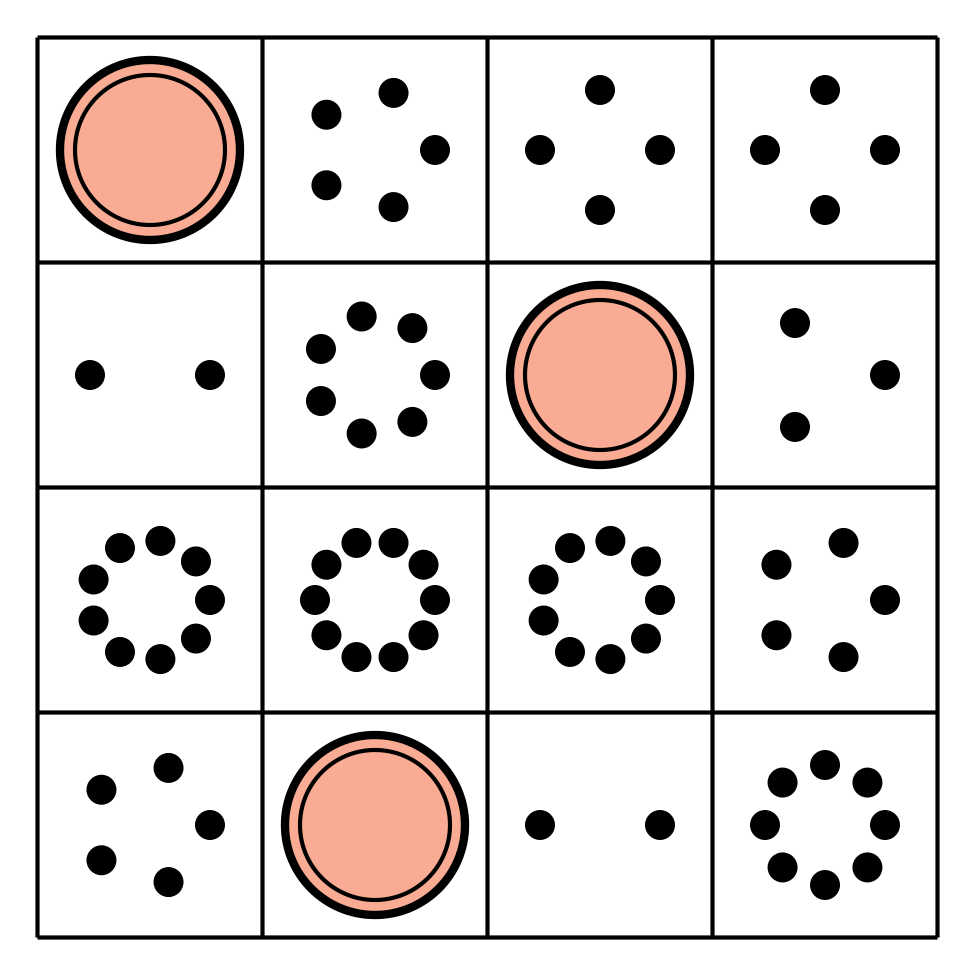 Number Race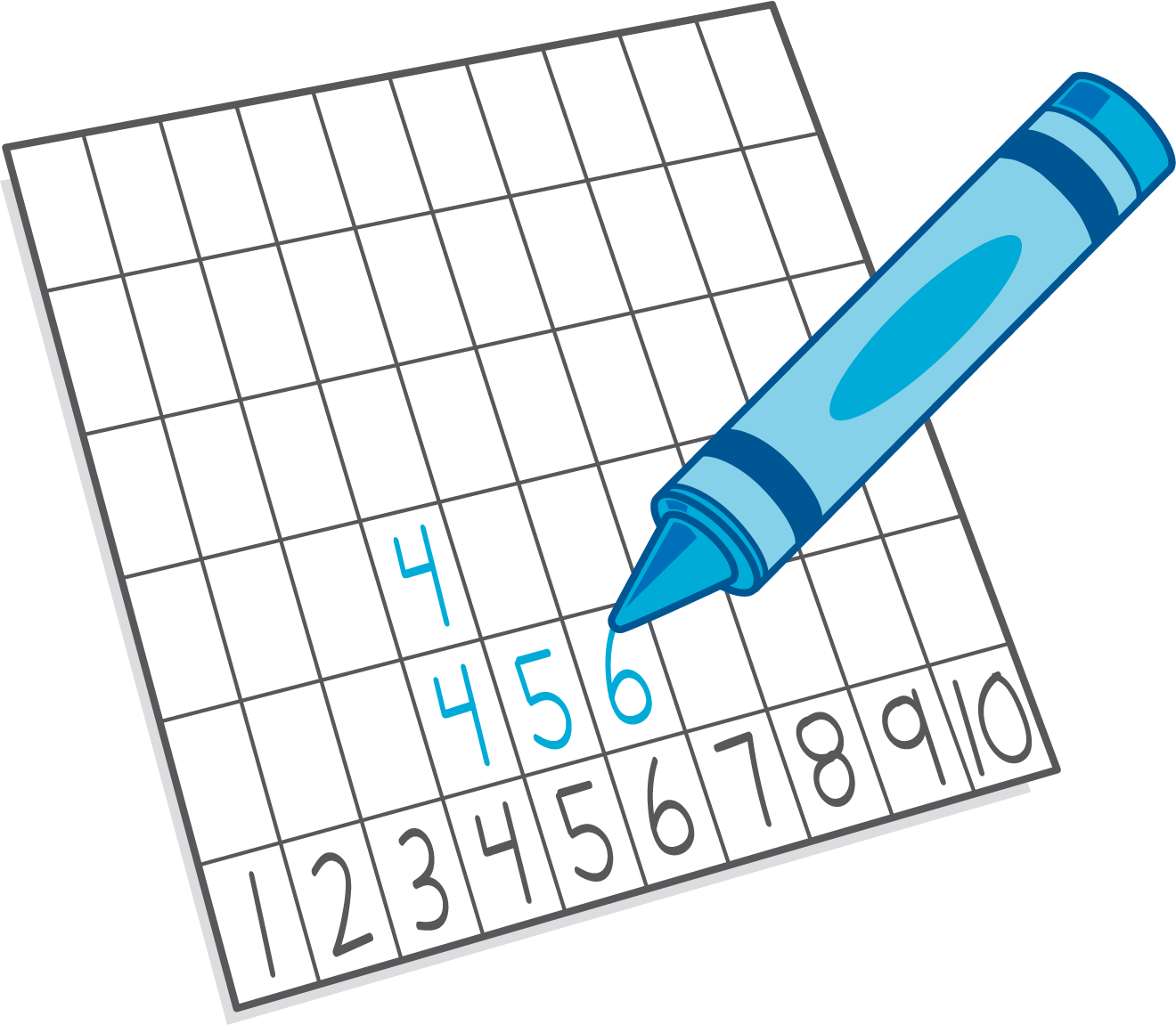 Grab and Count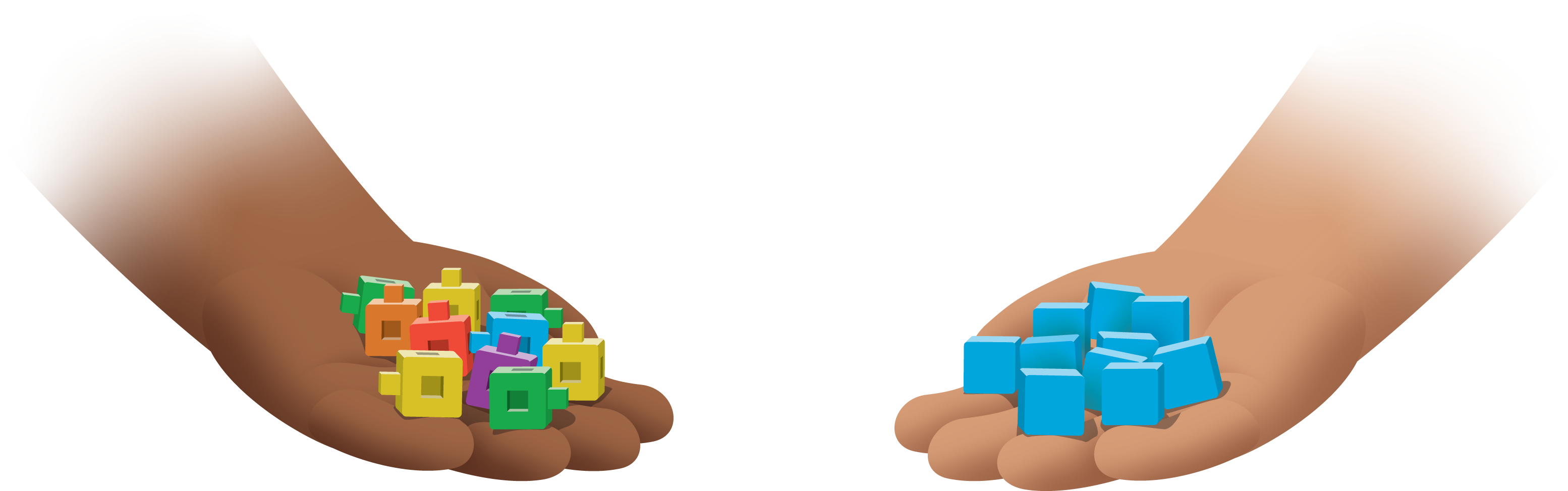 Make or Break Apart Numbers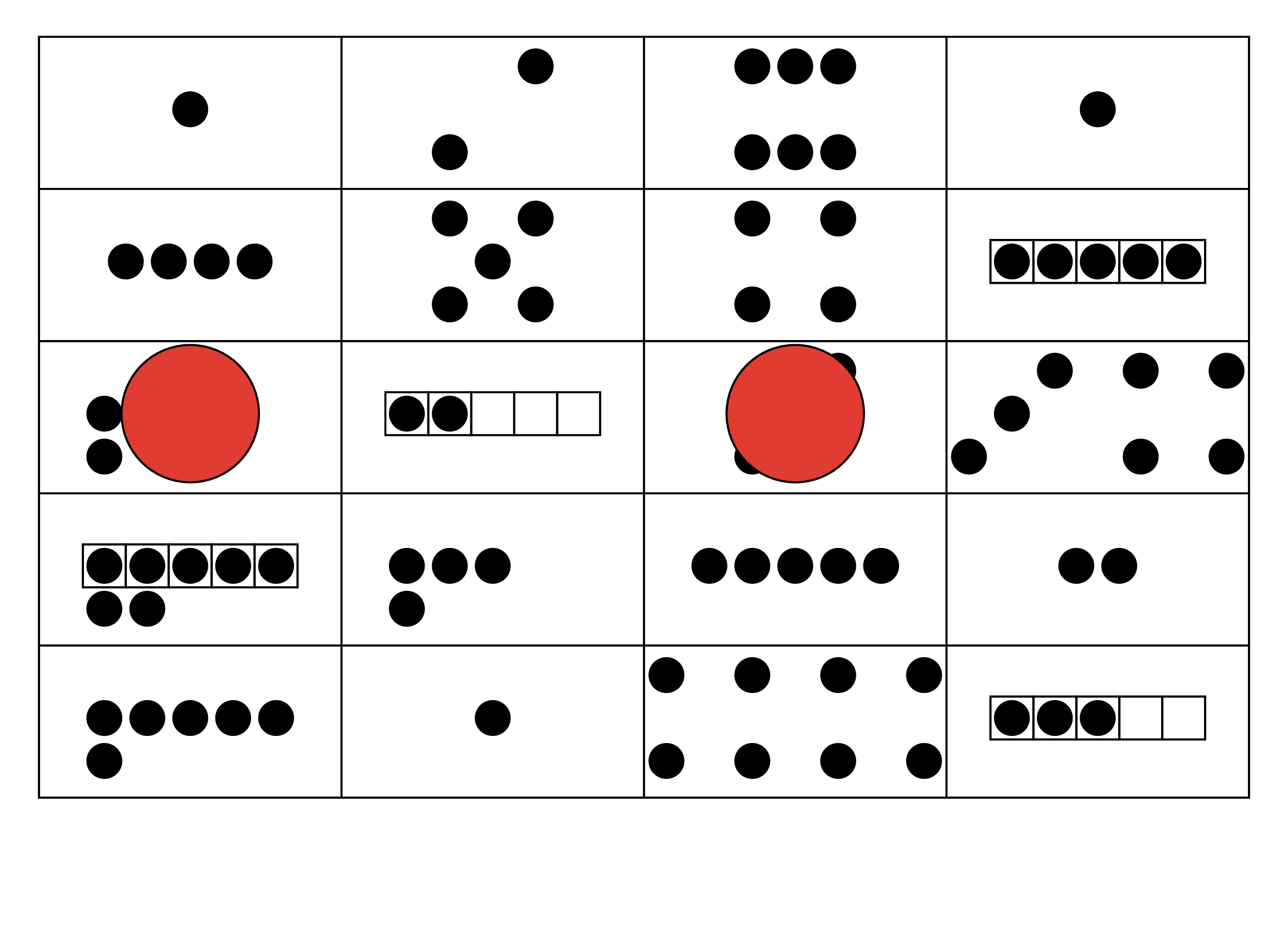 Tower Build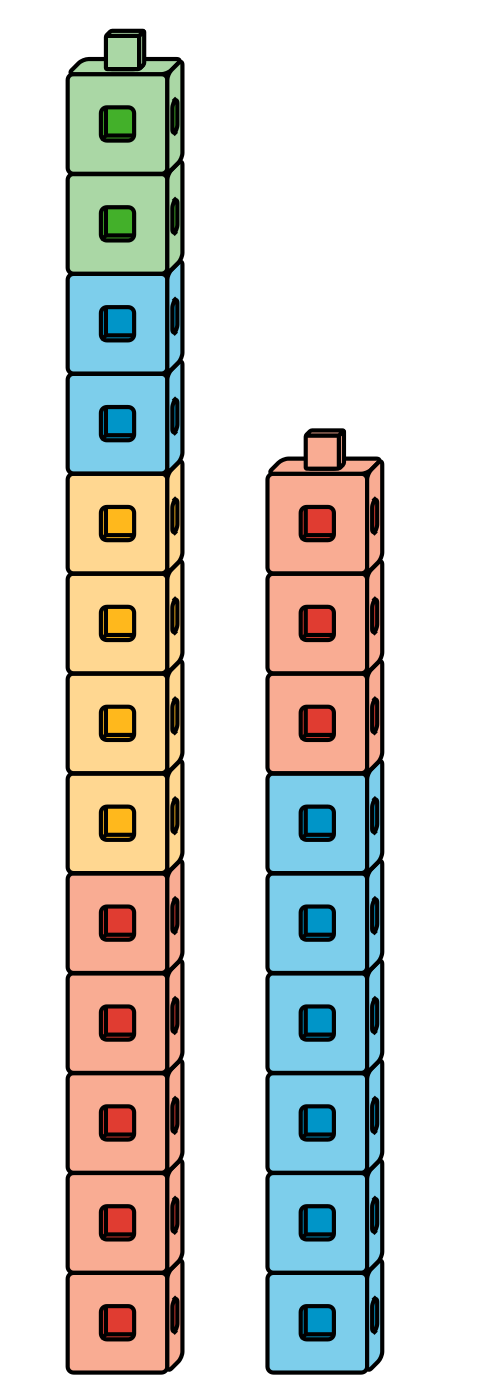 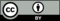 © CC BY 2021 Illustrative Mathematics®